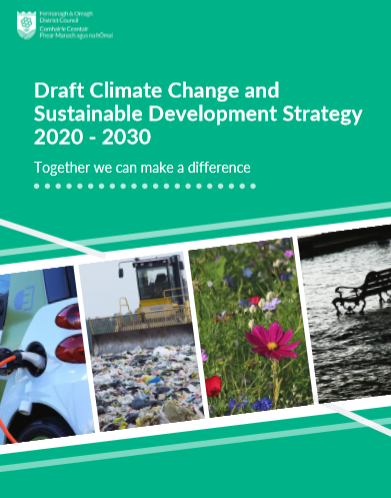 Draft Climate Change and Sustainable Development StrategyEasy Read Consultation Response Questionnaire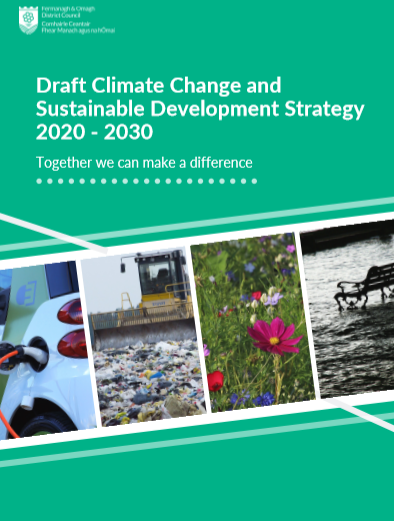 This consultation is about climate change, sustainable development and what we need to do to make things better for the future.This consultation is about climate change, sustainable development and what we need to do to make things better for the future.This consultation is about climate change, sustainable development and what we need to do to make things better for the future.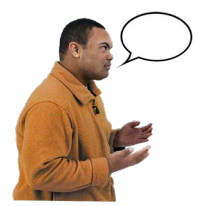 We want to know what you think about our plansWe want to know what you think about our plansWe want to know what you think about our plans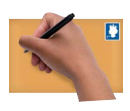 When you have finished this questionnaire, you can send it back to us by:Email: consultations@fermanaghomagh.comPost to: Consultation Response,Policy and Strategic Services, County Buildings, Enniskillen, County Fermanagh. BT74 7BW.If you wish to tell us your answers on the phone, you can do this by giving us your name and telephone number and a member of staff will call you to help.Please give us your name and telephone number by using one of the ways below to contact us: Telephone: 0300 303 1777Textphone: 028 8225 6216 Email: consultations@fermanaghomagh.comWhen you have finished this questionnaire, you can send it back to us by:Email: consultations@fermanaghomagh.comPost to: Consultation Response,Policy and Strategic Services, County Buildings, Enniskillen, County Fermanagh. BT74 7BW.If you wish to tell us your answers on the phone, you can do this by giving us your name and telephone number and a member of staff will call you to help.Please give us your name and telephone number by using one of the ways below to contact us: Telephone: 0300 303 1777Textphone: 028 8225 6216 Email: consultations@fermanaghomagh.comWhen you have finished this questionnaire, you can send it back to us by:Email: consultations@fermanaghomagh.comPost to: Consultation Response,Policy and Strategic Services, County Buildings, Enniskillen, County Fermanagh. BT74 7BW.If you wish to tell us your answers on the phone, you can do this by giving us your name and telephone number and a member of staff will call you to help.Please give us your name and telephone number by using one of the ways below to contact us: Telephone: 0300 303 1777Textphone: 028 8225 6216 Email: consultations@fermanaghomagh.com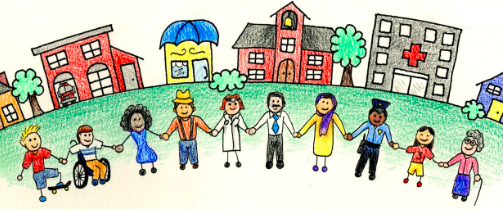 Theme 1: Sustainable CommunitiesSustainable communities are places where people want to live now and in the future.Question 1:Do you agree with the things that we say we will do to help communities be more sustainable?

Please tick one of (✓) below boxesYes   
No   If you ticked No, please tell us why in the box below: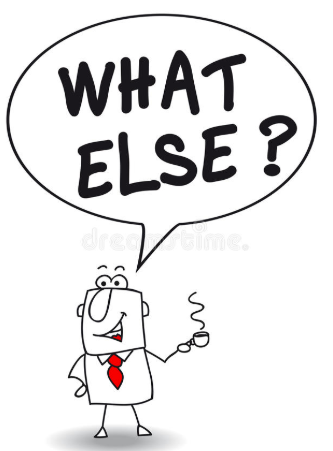 Question 2: Are there any other things you think we could do to help communities to be more sustainable?
Please tick one of (✓) below boxesYes   
No   If you ticked Yes, please tell us more in the box below: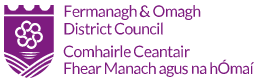 Theme 2: Sustainable CouncilThis theme looks at how the Council can be improved.Question 3:Do you agree with the things that we say we will do to help improve the Council?Please tick one of (✓) below boxesYes   
No   If you ticked No, please tell us why in the box below:Question 4:Are there any other things you think we could do to help the Council to improve?Please tick one of (✓) below boxesYes   
No   If you ticked Yes, please tell us more in the box below: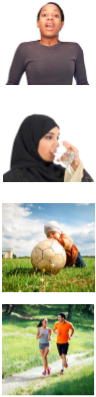 Theme 3: Sustainable EnvironmentA sustainable environment will benefit everyone who lives in, works in or visits the District.The environment is:The air we breathe.
The water we drink.
The parks we spend time in.Question 5:Do you agree with the things that we say we will do to make the environment better?Please tick one of (✓) below boxesYes   
No   If you ticked No, please tell us why in the box below:Question 6:Are there any other things you think we could do to make the environment better?Please tick one of (✓) below boxesYes   
No   If you ticked Yes, please tell us more in the box below: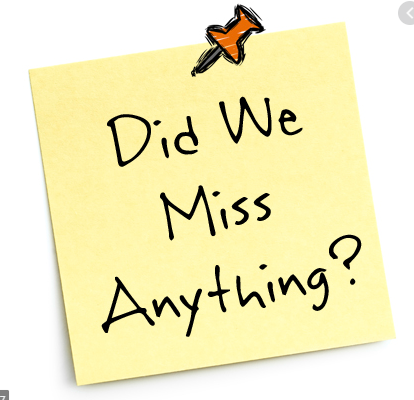 Question 7: Is there anything else you would like to tell us about our strategy? If there is, please tell us in the box below: